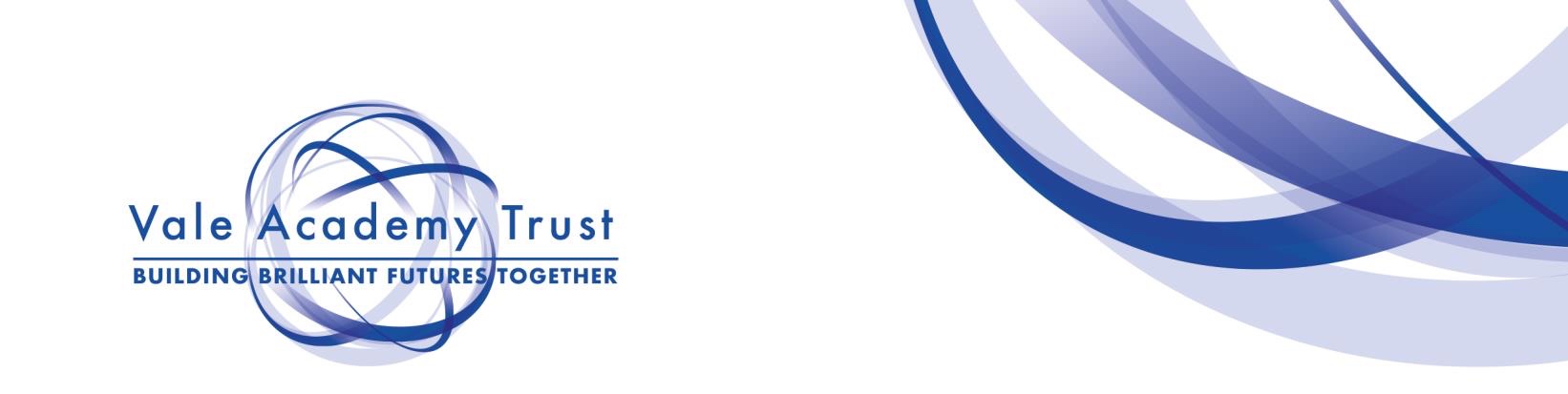 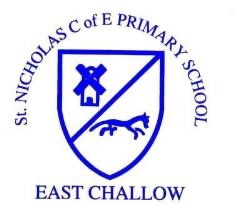 ‘Life in all its fullness’ John 10:10Belonging    Compassion   ResilienceA fantastic opportunity has arisen to join our team of dedicated staff from September 2021. Due to a recent expansion in pupil numbers, we are looking to recruit two exceptional teachers. One of these posts will be in Early Years, so passion and experience of teaching in this area would be beneficial. The other post is further up the school, so a range of experience in teaching different age groups would be beneficial. The application process for both posts is the same.Post: Class Teacher Closing date: Friday 21st May 2021Interview date:  Thursday 27th May 2021Start Date: September 2021Contract type: PermanentContract /Hours:  Full or Part timeSalary: M1-M5Location of Role:  St Nicholas CE Primary, East Challow, Wantage, OX12 9RYSt Nicholas CE Primary is a small, vibrant village school within the Vale Academy Trust and sits at the heart of our local community in East Challow. Our excellent links with our local community and the delightful rural location, provides a wealth of enrichment opportunities and plenty of scope for outdoor learning. This is an exciting time to join the school as the recent appointment of our new, dynamic headteacher; the expansion in pupil numbers; and the development of a new onsite nursery, takes the school into a new phase of development. As a teacher at St Nicholas CE Primary within the Vale Academy Trust, you will have full access to extensive and supportive CPD training and career development opportunities. The trust prides itself in developing strong local partnerships and you will have opportunities to share experiences and expertise with colleagues across all the schools.  Visits to the school are highly recommended and will provide an opportunity for an informal discussion with the headteacher. These can be arranged by contacting the school office on 01235 763858. Alternatively, please email on headteacher@stnicholasce.vale-academy.org The ideal candidate will have:A proven track record as an excellent practitioner The vision and positivity to influence others The drive, professionalism, skills and attributes needed to join our team of ambitious teachers  Excellent communication skills A commitment to promoting the school’s Christian vision and values Be a team playerHave a passion for outdoor learningIn return we can offer: An idyllic village setting, and opportunity to work closely with our local communityEnthusiastic, polite childrenProfessional development linked specifically to the role The opportunity to work in a highly dedicated team intent on delivering the best possible learning opportunities for all of our childrenThe opportunity to be part of the Vale Academy Trust, and the development opportunities this bringsFurther information about the school and the vacancy (Person Specification and Responsibilities) can also be found on the school website: https://www.st-nicholas-pri.oxon.sch.ukSafeguarding Statement: The Vale Academy Trust is committed to safeguarding and promoting the welfare of children and young people and expects all staff and volunteers to share this commitment. Employment is subject to a satisfactory enhanced disclosure from the Disclosure and Barring Service (DBS). As a Trust, we are happy to discuss flexible working opportunities.
We reserve the right to withdraw this vacancy at any time ahead of the closing date if there is a good level of response. Therefore, we recommend you submit your application as early as possible. We also reserve to right to interview shortlisted candidates ahead of the closing date. Please be advised that references may be requested on receipt of your application. Please state if you wish this to be delayed until shortlisting/interviews have taken place. Equality and diversity employment statement: The Vale Academy Trust is committed to promoting equality, valuing diversity and working inclusively, we uphold these principles in our behaviour and working practices. We recognise the value of a workforce which is diverse and inclusive. No job applicant, temporary worker or employee will receive less favourable treatment. 